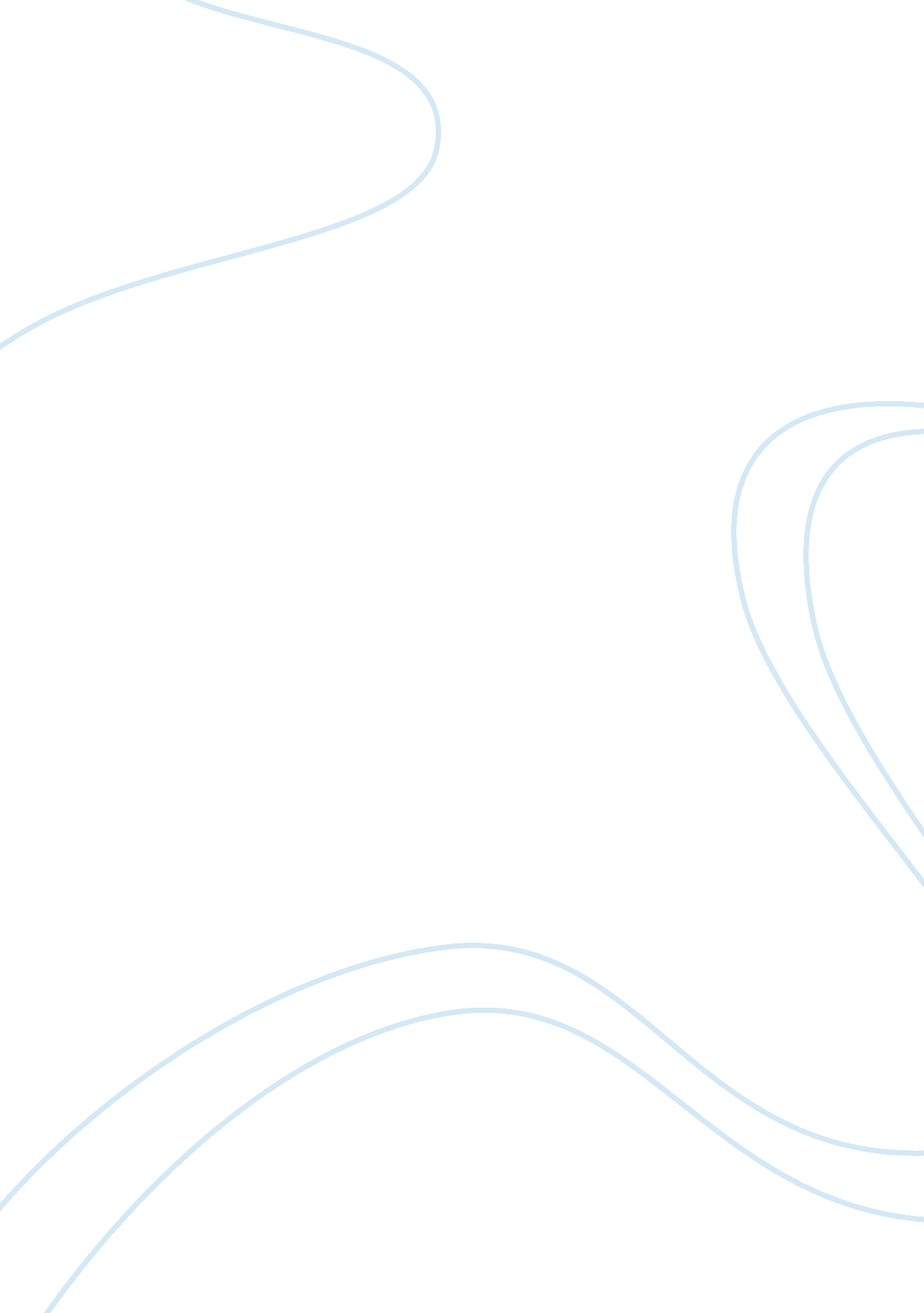 Pursuing bachelors degree of fine artsEducation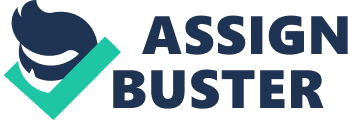 have however never had an opportunity to learn about art professionally and this has been my passion in life. By getting a Bachelors’ Degree of Fine Arts in Fine Arts Studio I will not only be fulfilling my passion but will be on the road to becoming a professional artist. 
This degree will provide me with the conceptual as well as critical and creative aspects and ideologies that I yearn for and which will make me the best in my field of fine arts and design. The knowledge I will gain through learning this art course will also enable me to be a specialist in painting, drawing, making of sculptors and ceramics as well as photography and other artistic fields. I can then be able to pass this knowledge to others who are interested in this career move. 
Having the professional knowledge is however important to me so that I can have enough artistic knowledge to pass to my students. Acceptance to this university for this BFA program will be a dream come true and a step closer to fulfilling my passion. Acceptance to this university for this BFA program will be a dream come true and a step closer to fulfilling my passion. 